Об утверждении Порядка подготовки, утверждения местных нормативов градостроительного проектированияСтарочукальского  сельского поселенияШемуршинского района Чувашской Республикии внесения в них изменений В соответствии с Федеральными законами от 06.10.2003 № 131-ФЗ «Об общих принципах организации местного самоуправления в Российской Федерации», от 05.05.2014 № 131-ФЗ «О внесении изменений в Градостроительный кодекс Российской Федерации», Градостроительным кодексом Российской Федерации,  Собрание депутатов Старочукальского  сельского поселения  Шемуршинского района Чувашской Республики решило:     Утвердить Порядок подготовки, утверждения местных нормативов градостроительного проектирования Старочукальского  сельского поселения Шемуршинского района Чувашской Республики и внесения в них изменений (приложение1).   Контроль за исполнением настоящего постановления оставляю за собой. Председатель Собрания депутатов   Старочукальского сельского поселения     Шемуршинского района Чувашской Республики                                     П.А.Ильдяков                               И.о. главы Старочукальского  сельского поселенияШемуршинского района Чувашской Республики                                           Н.Н.Кувайская                                                        Приложение 1 к  решению администрации Старочукальского  сельского поселенияот  14.03.2020 №1Порядокподготовки, утверждения местных нормативов градостроительного проектированияСтарочукальского  сельского поселения Шемуршинского района Чувашской Республики и внесения в них измененийОбщие положения1.1. Порядок подготовки и утверждения местных нормативов градостроительного проектирования Старочукальского  сельского поселения и внесения Шемуршинского района Чувашской Республики в них изменений (далее — Порядок) разработан в соответствии с Градостроительным кодексом Российской Федерации, Федеральным законом от 06.10.2003 N 131-ФЗ «Об общих принципах организации местного самоуправления в Российской Федерации».1.2. Местные нормативы градостроительного проектирования Старочукальского  сельского поселения Шемуршинского района Чувашской Республики и внесения в них изменений (далее — местные нормативы) разрабатываются в целях обеспечения благоприятных условий жизнедеятельности населения.1.3. Местные нормативы устанавливают совокупность расчетных показателей минимально допустимого уровня обеспеченности объектами местного значения Старочукальского  сельского поселения Шемуршинского района Чувашской Республики, объектами благоустройства территории, иными объектами местного значения муниципального образования и расчетных показателей максимально допустимого уровня территориальной доступности таких объектов для населения муниципального образования, относящиеся к следующим областям:а) электро- и газоснабжение поселения;б) автомобильные дороги местного значения;в) образование;г) здравоохранение;д) физическая культура и массовый спорт;е) иные области в связи с решением вопросов местного значения;1.4. Местные нормативы включают в себя:— основную часть (расчетные показатели минимально допустимого уровня обеспеченности объектами, предусмотренными пунктом 1.3 настоящего Порядка муниципального образования и расчетные показатели максимально допустимого уровня территориальной доступности таких объектов);— материалы по обоснованию расчетных показателей, содержащихся в основной части местных нормативов;— правила и область применения расчетных показателей, содержащихся в основной части местных нормативов.1.5. Подготовка местных нормативов осуществляется с учетом:1) социально-демографического состава и плотности населения муниципального образования;2) планов и программ комплексного социально-экономического развития муниципального образования;3) предложений органов местного самоуправления и заинтересованных лиц. Порядок подготовки и утверждения местных нормативов2.1. Решение о подготовке проекта местных нормативов и внесении в них изменений принимает глава Старочукальского  сельского поселения путем издания соответствующего постановления.2.2. Подготовка проекта местных нормативов осуществляется должностными лицами администрации Старочукальского  сельского поселения либо привлекаемыми на основании муниципального контракта, заключенного в соответствии с законодательством контрактной системе в сфере закупок товаров работ услуг для обеспечения муниципальных нужд с иными лицами.2.3. Проект местных нормативов размещается на официальном сайте Старочукальского  сельского поселения и подлежит  опубликованию в порядке, установленном для официального опубликования муниципальных правовых актов, иной официальной информации, не менее чем за два месяца до их утверждения.2.4. Местные нормативы утверждаются решением Собрания депутатов Старочукальского  сельского поселения на заседании Собрании депутатов Старочукальского  сельского поселения.2.5. Утвержденные местные нормативы подлежат размещению в федеральной государственной информационной системе территориального планирования в срок, не превышающий пяти дней со дня утверждения указанных нормативов.2.6. Изменения в местные нормативы вносятся согласно настоящему Порядку. Корректировка местных нормативов проводится с учетом значений расчетных показателей нормативов градостроительного проектирования Чувашской Республики.СПРАВКАоб источнике  и дате  официального  опубликования  (обнародования) муниципального    нормативного  правового акта     Реквизиты  муниципального нормативного  правового акта:               Решение Собрания депутатов Старочукальского сельского поселения Шемуршинского района Чувашской Республики        14 марта   2020 года  №  1  «Об утверждении Порядка подготовки, утверждения местных нормативов градостроительного проектирования Старочукальского  сельского поселенияШемуршинского района Чувашской Республики и внесения в них изменений»И.о.главы  Старочукальскогосельского поселения Шемуршинскогорайона Чувашской Республики                                                          Н.Н.Кувайская.                                   «30»    апреля 2020 г.ЧЁВАШ РЕСПУБЛИКИ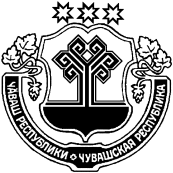 ШЁМЁРШЁ РАЙОН,ЧУВАШСКАЯ РЕСПУБЛИКА ШЕМУРШИНСКИЙ РАЙОН  КИВ, ЧУКАЛЯЛ ПОСЕЛЕНИЙ,Н ДЕПУТАТСЕН ПУХЁВ, ЙЫШЁНУ14    03   2020  № 1 Кив. Чукал ял.СОБРАНИЕ ДЕПУТАТОВ  СТАРОЧУКАЛЬСКОГО СЕЛЬСКОГО  ПОСЕЛЕНИЯ                    РЕШЕНИЕ        14    03    2020  № 1деревня  Старые ЧукалыНаименование  источника  официального  опубликования  муниципального  нормативного  правового  акта  (сведения  о размещении  муниципального  нормативного  правового  акта  для его обнародования)Периодическое печатное издание «Вести Старочукальского  сельского поселения»Дата  издания (обнародования)    14 марта  2020 годаНомер выпуска   4Номер  статьи (номер  страницы  при отсутствии  номера статьи  с которой  начинается  текст  муниципального  нормативного  правового акта) Стр. 114